Att: All Business Owners!
The Ladies Night PURE Thirsty Thursdays is fast approaching.  If you’re looking to promote your home based or store front business, this is a great way to reach out to the community.  This is a Market is inside PURE Casino Lethbridge! 
The event will be held on each Thursday for the month of August from 6:00 pm-9:00pm in the Casino Lethbridge conference room. 
I have room for 10 spaces. Table rentals are only $30 for a 2x6 table, or $45 for a 4x8 table. Only one company per commercial product will be allowed: (eg. Avon, Arbonne, Scentsy, Passion Parties). With handmade & personally owned products/business’; discretion will be used as to how many allowed. JOIN THE GROUP to keep informed about the show: http://www.facebook.com/#!/groups/391288250892093/
Attached you can find the application form for the show which must be sent with payment to Courtney Samuels. When considering applying if you would like to call or text me to see if the company spot has already been taken, please do so; # (403) 331-3878.

Please help us with advertising.  Tell all your family/friends/customers about it!  “Forward” or print & put up posters if allowed where you frequent for business. (Dr’s, Dentist, Chiropractor offices, Hair & Nail Salon etc…) Free advertising helps keep show costs low in return keeping tables fees low for vendors…
Join the Facebook Event to help get the word out!https://fb.me/e/1TY3TcGUm   
I look forward to another successful show.  If you have any questions at all, please let me know, if I do not answer on my cell please text and I will do my best to respond immediately. Please keep mindful that I do work full time elsewhere, so patience is greatly appreciated. 
Thank You
Courtney Samuels
domesticateddivasevents@gmail.com  Domesticated Diva’s Event PlanningBe sure to click on the link and ‘like’ my page in order to keep informed about all my up-and-coming shows!   https://www.facebook.com/#!/DomesticatedDivasGiftExpo Ladies Night PURE Thursday Thursdays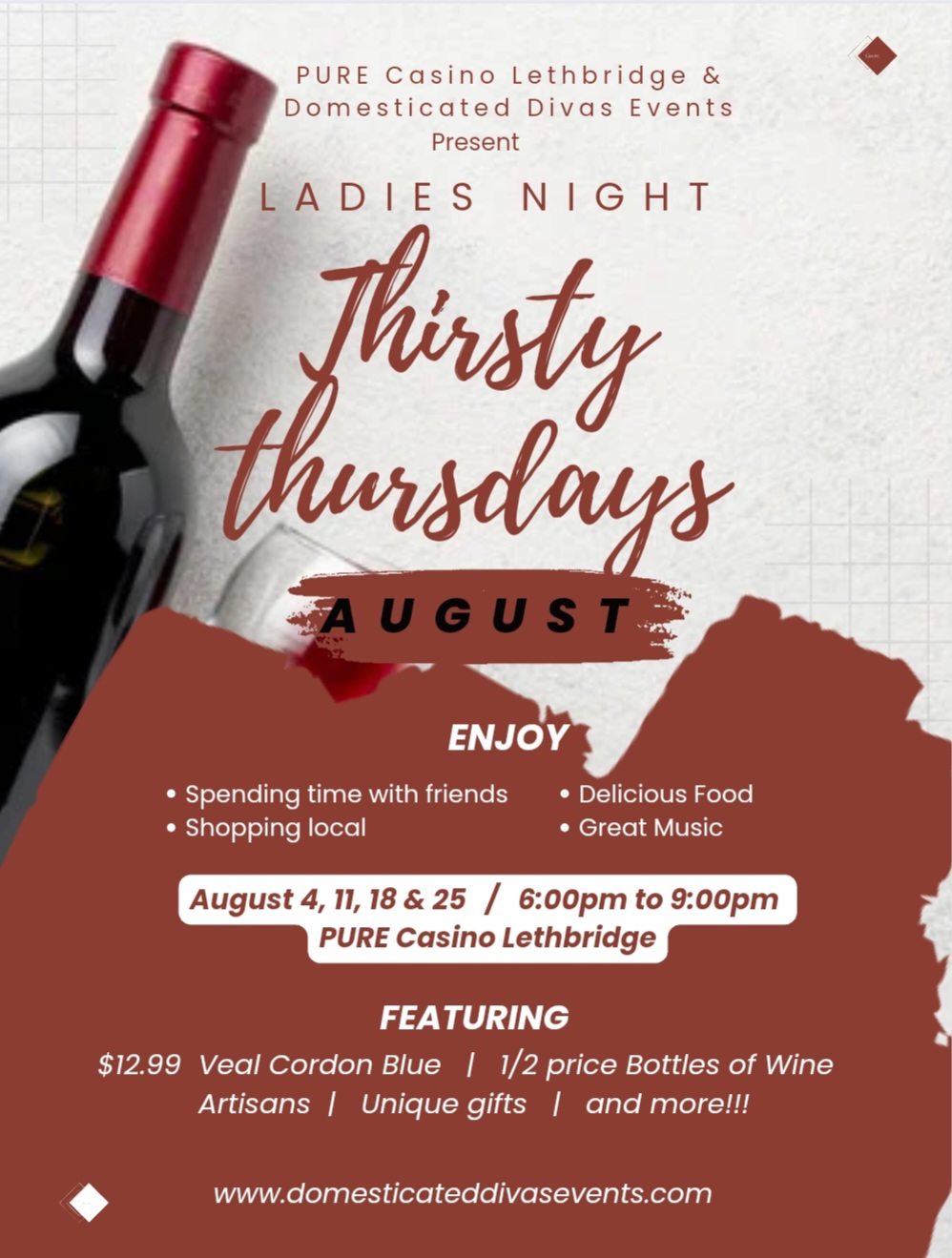 Join our group on Facebook to keep updated with the shows progress, this group is for vendors only; http://www.facebook.com/groups/391288250892093/ Terms of AgreementInformation that is pertinent to the Domesticated Divas Event:*** PLEASE READ IN FULL, SO YOU ARE NOT CONTACTING ME FOR QUESTIONS THAT HAVE ALREADY BEEN COVERED IN THIS AGGREEMENT***If your application is not accepted because the tables are sold out, your rental fee cheque will be returned to you. The application form that is enclosed must be submitted with payment to reserve table(s) bookings.  One application form per Business.Exhibitors are required to set up his/her display so walls, ceilings and floors are not defaced.  Must supply your own table covers, table skirts and extension cord if plug-in is required.Priority for table requests will be given on a first-come first serve basis according to application date. Exhibitors will not dismantle or remove any tables or exhibits before the schedule clean-up of the event.  The public expects you to be open for business during the advertised hours. Packing up early will remove you from the contact list for future shows. We are not responsible for assuming the risk of exhibitor's materials and property and exhibitors must protect themselves against loss or damage through their own insurance policy. We are not responsible for any loss to Exhibitor's property arising by means of fire, theft, water damage, vandalism or any other cause whatsoever.ONLY ONE REPRESENTATIVE FROM A COMPANY ALLOWED.  FIRST COME, FIRST SERVE BASIS.NO REFUNDS, unless the show is cancelled**We reserve the right to refuse vendors if they are; not in compliance with the rules or courteous to fellow vendors*****please contact me if you have any further questions, which are not covered in this agreement**Thank YouCourtney Samuels – domesticateddivasevents@gmail.com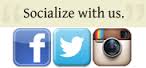 Application Form PURE Thursday Thursdays~August 4, 11, 18 & 25 ~Set Up: 4-6 pm             Show Time: 6:00pm-9:00pm          Take Down 9:01-10:00pm(Cannot have two business on one table)							Total Cost:		$   ____________Payment InformationCash or Email transfer accepted. (E-mail $ transfer, make password ‘Casino’) Application form with PAYMENT mail to:Domesticated Divas Events, Ab      T1K 8C7domesticateddivasevents@gmail.com (E-Transfer can be sent to this e-mail)- - - - - - - - - - - - - - - - - - - - - - - - - - - - - - - - - - - - - - - - - - - - - - - - - - Office info:Cheque No:_______________		Table No:_____________Date Rec'd:_______________		Center:______ Wall:______Receipt No:_______________		Special Request:___________________  (Plz initial) I have read the agreement in full and understand what’s required before applying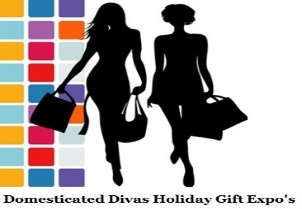 Name:Company Name:Address:City:Phone Number:E-Mail:Description of Products: Description of Products: Pick as many dates as you like!2x6 Table/Chairs no power $30 2x6 Table/Chairs with Power $404x8 table (includes chairs) $45This spot does not have powerAugust 4th, 2022August 11, 2022August 18th, 2022August 25th, 2022